    桃園市進出口商業同業公會 函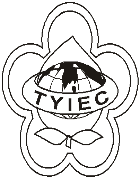          Taoyuan Importers & Exporters Chamber of Commerce桃園市桃園區中正路1249號5樓之4           TEL:886-3-316-4346   886-3-325-3781   FAX:886-3-355-9651ie325@ms19.hinet.net     www.taoyuanproduct.org受 文 者：弘曄有限公司          上品利都企業有限公司發文日期：中華民國111年4月18日發文字號：桃貿安字第111035號附    件：主   旨：為配合行政院推動雙語國家政策，提升服務效能，財政部自111年4月15日受理申請核(換、補)發菸酒進口業雙語許可執照，敬請查照。說   明：     ㄧ、依據財政部111年4月11日台財庫字第         11103659860號函辦理。     二、為協助菸酒進口業者出口拓銷，促進貿易交流，業者申請核(換、補)發菸酒進口業許可執照，可擇選現行中文執照或新增之中英並列之雙語執照；至收         方式，維持依「菸酒業審查費證照費許可費收費標         準」計收，不額外加收費用，歡迎菸酒進口業者多          加利用。     三、相關申請書、填寫須知及範例，請至該部國庫署「菸酒業            者管理書表下載」網頁https://www.nta.gov.tw/singlehtml/119?cntId=nta_3936_119 理事長  莊 堯 安